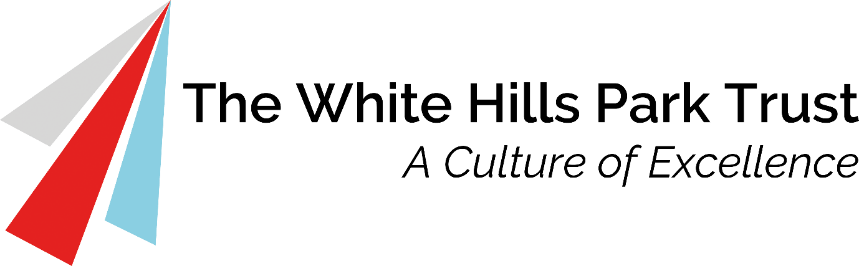 Person SpecificationA = Application	I = Interview	R = ReferenceFEGUARDING RequirementsRequirementsEssentialDesirableProposedselection method*ExperienceExperience of working with young people.Experience of working in a Secondary School.**AAQualificationsTo be educated to at least GCSE or above in Maths and English.NVQ Level 2 for Teaching Assistants or equivalent qualifications ORHave 2 of the following qualifications – City and Guilds Learning support competencies NFCE Special Needs Assistant/ OU Learning for All Level 2/ OU Specialist Teacher Assistant Certificate/ Certificate for Teaching Assistants Level 3 (CTA3) OR Have completed A-Levels or have a Degree **A
ASkills andKnowledgeKnowledge of how schools operate and the need for discretion and confidentiality.An understanding of how young people learn and to improve pupil learning.Good interpersonal skills, able to communicate orally and in writing.The ability to motivate young people.Good organisational skills.*

*

*
**A/I/R

A/I

 A/I

 I/RR

Personal QualitiesAble to work as part of a team but also be a self-starter and be able to set personal goals.The ability to get on well with pupils, to be an advocate for young people.*
*I/RRWorking PracticesBe willing to undertake training to enhance service delivery and self-development.Willingness to share information and expertise with other staff.Undertake First Aid Training.
**
*A/IA/I
A/I


